knakworstsandwich met sla en katenspek 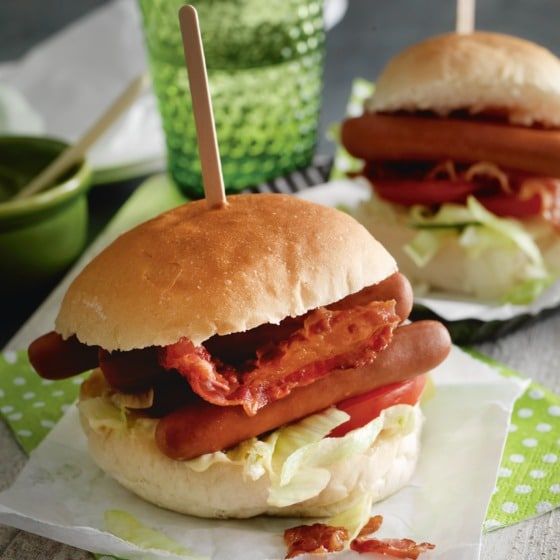 Ingrediënten:2 blikken knakworst (à 400 g)plakken katenspekvolkoren broodjes 1el halvanaise / hot chili ketchup200g ijsbergsla met tuinkruiden3 tomatenBereidingswijze:Verwarm de knakworst in het eigen vocht. Bak het spek in een droge koekenpan knapperig uit.Snijd de broodjes open en besmeer ze met de halvanaise. Beleg de broodjes royaal met de sla, het spek, de tomaten en de knakworst. Beetje ketchup erover heen.Leg de broodjes op 4 borden en steek er eventueel een prikker door.